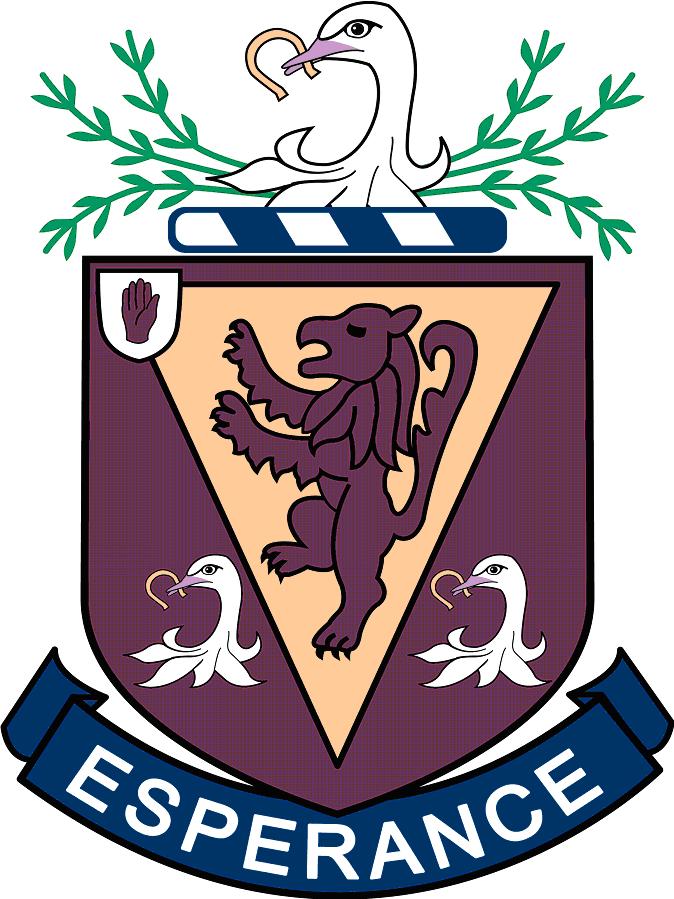 Pastoral Policies – A Statement of EthosThe Wallace High School, (the Board of Governors and the staff) wish to create, for our young people, an environment in which each young person can thrive, is happy and develops resilience.  We expect that each young person develops an understanding of acceptance, tolerance, inclusivity and respect for diversity.  Our Pastoral policies, in their entirety, aim to support and direct our work in achieving these goals.As a school we recognise the importance of developing the values of commitment, opportunity, respect and excellence in the delivery of our discrete subject content and in the design, delivery and ongoing quality assurance of our Personal Development and Relationship and Sexuality Education Programmes.Our Pastoral school policies are designed to create a clear framework of mutual respect within which we all play an important role.  Governors, parents, staff and pupils are all encouraged to refer to these policies to ensure they each understand the important role we play in helping one another be happy, successful and enjoy Wallace.